РАБОЧАЯ ПРОГРАММА преподавателя экономикик.э.н., доцентаРожкова Ильи Вячеславовичапо экономике 11 класс2022 – 2023 учебный годПОЯСНИТЕЛЬНАЯ ЗАПИСКАРабочая программа по экономике для 11 класса составлена на основе следующих нормативно-правовых документов:Федеральный закон от 29.12.2012 № 273-ФЗ «Об образовании в Российской Федерации»;Порядок организации и осуществления образовательной деятельности по основным общеобразовательным программам – образовательным программам начального общего, основного общего и среднего общего образования, утв. приказом Минобрнауки России от 30.08.2013 № 1015;Федеральный государственный образовательный стандарт среднего общего образования, утв. приказом Минобрнауки России от 17.05.2012 № 413;Распоряжение Министерства образования Московской области от 23.03.2020 № Р-231 "О введении федерального государственного образовательного стандарта среднего общего образования в опережающем режиме в общеобразовательных организациях Московской области в 2020/2021 учебном году;Приказ Минпросвещения России от 20.05.2020 № 254 «Об утверждении федерального перечня учебников, допущенных к использованию при реализации имеющих государственную аккредитацию образовательных программ начального общего, основного общего, среднего общего образования организациями, осуществляющими образовательную деятельность»;Приказ Минпросвещения России от 23 декабря 2020 года №766 «О внесении изменений в федеральный перечень учебников, допущенных к использованию при реализации имеющих государственную аккредитацию образовательных программ начального общего, основного общего, среднего общего образования организациями, осуществляющими образовательную деятельность, утвержденный приказом Министерства просвещения Российской Федерации от 20 мая 2020 г. № 254»;Учебный план ОАНО «Гимназия имени Петра Первого» на 2022 – 2023 учебный год;Устав ОАНО «Гимназия имени Петра Первого».Иванов С.И. Программа для 10-11 классов общеобразовательных учреждений (углублённый уровень) М., изд-во «ВИТА-ПРЕСС», 2014 ЦЕЛИ ИЗУЧЕНИЯ УЧЕБНОГО ПРЕДМЕТА «ЭКОНОМИКА»Изучение экономики в старшей школе на профильном уровне направлено на достижение следующих целей: развитие гражданского образования, экономического образа мышления; потребности в получении экономических знаний и интереса к изучению экономических дисциплин; способности к личному самоопределению и самореализации; воспитание ответственности за экономические решения; уважения к труду и предпринимательской деятельности; освоение системы знаний об экономической деятельности фирм и государства, об экономике России для последующего изучения экономических дисциплин в учреждениях системы среднего и высшего профессионального образования или для самообразования; овладение умениями получать и критически осмысливать экономическую информацию, анализировать, систематизировать полученные данные; подходить к событиям общественной и политической жизни с экономической точки зрения; освоение способов познавательной, коммуникативной, практической деятельности, необходимых для участия в экономической жизни общества и государства; выносить аргументированные суждения по экономическим вопросам с применением элементов научного анализа; формирование опыта применения полученных знаний и умений для решения типичных экономических задач; освоения экономических знаний для будущей работы в качестве наемного работника и эффективной самореализации в экономической сфере. Формирование:мировоззрения, соответствующего современному уровню экономического знания, включающего знания истории экономической мысли, современной экономической теории и прикладных экономических наук;субъективной позиции учащегося (самоопределение и самореализация в сфере экономических отношений);гражданской позиции ученика как активного и ответственного члена российского общества, осознающего свои экономические права и обязанности, уважающего свою и чужую собственность.Освоение:умения принимать рациональные решения в ситуациях экономического выбора (в качестве потребителя, производителя, покупателя, продавца, заёмщика, акционера, налогоплательщика) в условиях относительной ограниченности доступных ресурсов;умения разрабатывать и реализовывать проекты экономического и междисциплинарного характера, в том числе исследовательские проекты; базовых методов научного познания, используемых в экономике;умения понимать и раскрывать смысл суждений и высказываний авторов экономических текстов и приводить аргументы в подтверждение собственной позиции;умение осуществлять рефлексию собственной учебной и практической деятельности.Овладение:базовыми экономическими понятиями: рациональный выбор, экономическая система, собственность, фирма, домашнее хозяйство, рынок, финансы, налоги, банки, деньги, государственная экономическая политика, мировое хозяйство, глобализация, интеграция;знаниями специфики развития экономической сферы жизни современного российского общества, экономических институтов.ОБЩАЯ ХАРАКТЕРИСТИКА УЧЕБНОГО ПРЕДМЕТАСодержание среднего общего образования на профильном уровне по экономике представляет комплекс знаний по экономике, минимально необходимый современному гражданину России. Он включает общие представления об экономике как хозяйстве и науке, об экономике семьи, фирмы и государства, в том числе международной сфере.Основные содержательные линии:-основные концепции экономики;-микроэкономика;-макроэкономика и международная экономика;-прикладная экономика.Все означенные компоненты содержания взаимосвязаны, как связаны и взаимодействуют друг с другом изучаемые объекты. Помимо знаний, в содержание курса входят навыки, умения и ключевые компетентности, необходимые для будущей работы в экономической сфере.Содержание курса на профильном уровне обеспечивает преемственность по отношению к основной школе путем углубленного изучения, прежде всего, экономики фирмы и государства. Наряду с этим, вводятся ряд новых, более сложных вопросов, понимание которых необходимо будущему экономисту. Освоение нового содержания осуществляется с опорой на межпредметные связи с курсами обществоведения, математики, истории, географии, права, литературы. Профильное экономическое образование предполагает развитие начальных профессиональных умений и навыков, а также освоение базовых навыков для будущей работы в экономической сфере.МЕСТО УЧЕБНОГО ПРЕДМЕТА В УЧЕБНОМ ПЛАНЕПредмет «Экономика изучается в 11 классе в объеме 2 часа в неделю, 68 часов за учебный год. Программа призвана помочь осуществлению выпускниками осознанного выбора путей продолжения образования или будущей профессиональной деятельности.ПЛАНИРУЕМЫЕ РЕЗУЛЬТАТЫ ОБУЧЕНИЯ                                     ПЛАНИРУЕМЫЕ ОБРАЗОВАТЕЛЬНЫЕ РЕЗУЛЬТАТЫ ТЕМАТИЧЕСКОЕ ПЛАНИРОВАНИЕКУРСА «ЭКОНОМИКА» 11 КЛАСС КАЛЕНДАРНО-ТЕМАТИЧЕСКОЕ ПЛАНИРОВАНИЕ КУРСА «ЭКОНОМИКА» (ПРОФИЛЬНЫЙ УРОВЕНЬ)11 КЛАСС (68 ЧАСОВ)Общеобразовательная автономная некоммерческая организация«Гимназия имени Петра Первого»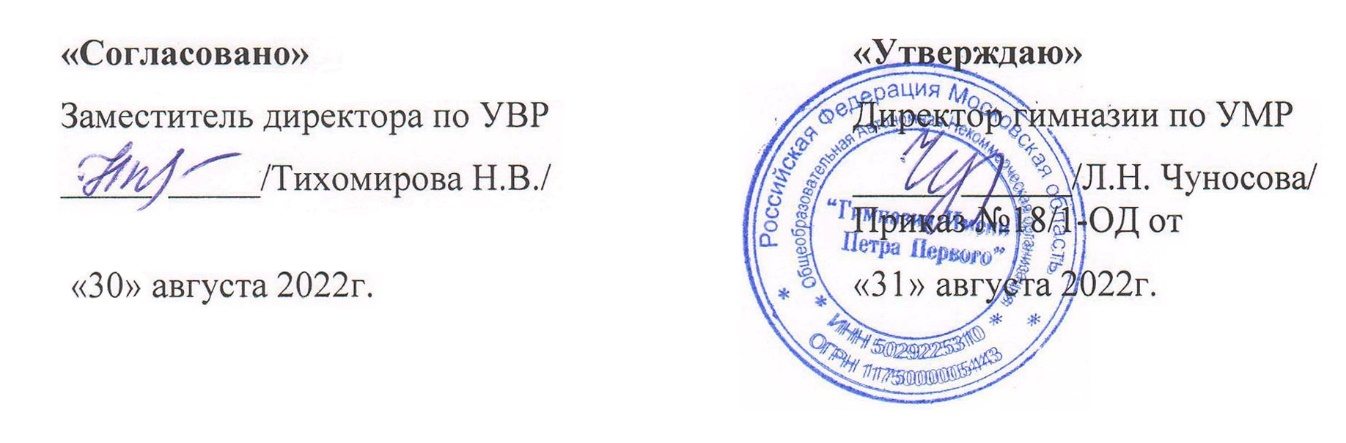 ЛИЧНОСТНЫЕМЕТАПРЕДМЕТНЫЕМЕТАПРЕДМЕТНЫЕМЕТАПРЕДМЕТНЫЕПРЕДМЕТНЫЕЛИЧНОСТНЫЕРегулятивныеКоммуникативныеПознавательныеПРЕДМЕТНЫЕ11класс11класс11класс11класс11класс1.Сформированность мировоззрения, соответствующего современному уровню экономического знания, включающего знания истории экономической мысли, современной экономической теории и прикладных экономических наук.2. Форсированность субъективной позиции учащегося (самоопределение и самореализация в сфере экономических отношений), а также умения оценивать и аргументировать собственную точку зрения по экономическим проблемам.3. Сформированность гражданской позиции ученика как активного и ответственного члена российского общества, осознающего свои экономические права и обязанности, уважающего свою и чужую собственность.1.Постановка частных задач на усвоение готовых знаний и действий (стоит задача понять, запомнить, воспроизвести).2.Использовать справочную литературу, ИКТ, инструменты и приборы.3. Умение самостоятельно анализировать условия достижения цели на основе учета выделенных учителем ориентиров действий в новом учебном материале.1.Участвовать в диалоге: слушать и понимать других, высказывать свою точку зрения на события, поступки.2.Оформлять свои мысли в устной и письменной речи.3.Выполнять различные роли в группе, сотрудничать в совместном решении проблемы.4.Отстаивать и аргументировать свою точку зрения, соблюдая правила речевого этикета.5.Критично относиться к своему мнению, договариваться с людьми иных позиций, понимать точку зрения другого; предвидеть последствия коллективных решений.1. Владение умения принимать рациональные решения в ситуациях экономического выбора (в качестве потребителя, производителя, покупателя, продавца, заёмщика, акционера, налогоплательщика) в условиях относительной ограниченности доступных ресурсов;2.Владение умением умение разрабатывать и реализовывать проекты экономического и междисциплинарного характера, в том числе исследовательские проекты;3.Владение базовыми методами научного познания, используемыми в экономике, включая умения:4.Осуществлять поиск актуальной экономической информации в различных источниках (оригинальные тексты, нормативные акты, Интернет-ресурсы, научная и учебная литература);5.Осуществлять анализ, синтез, обобщение, классификацию, систематизацию экономических явлений и процессов;6. Выявлять причинно-следственные, функциональные, иерархические связи между экономическими явлениями и процессами:7.Прогнозировать развитие экономических процессов.8.Владение умением понимать и раскрывать смысл суждений и высказываний авторов культурных текстов и приводить аргументы в подтверждение собственной позиции;1. Форсированность социально-экономической картины мира(владение базовыми экономическими понятиями: рациональный выбор, экономическая система, собственность, фирма, домашнее хозяйство, рынок, финансы, налоги, банки, деньги, государственная экономическая политика, мировое хозяйство, глобализация, интеграция);2. Владение знаниями специфики развития экономической сферы жизни современного российского общества, экономических институтов.3. Владение знаниями устройства экономических институтов в современной российской практике: рынка товаров и услуг, рынка труда, рынка земли, банковской и налоговой систем.Выпускник на углубленном уровне научится:Выпускник на углубленном уровне получит возможность научиться:Основные концепции экономики– Определять границы применимости методов экономической теории;– анализировать проблему альтернативной стоимости;– объяснять проблему ограниченности экономических ресурсов;– представлять в виде инфографики кривую производственных возможностей и характеризовать ее;– иллюстрировать примерами факторы производства;– характеризовать типы экономических систем;– различать абсолютные и сравнительные преимущества в издержках производства.Микроэкономика– Анализировать структуру бюджета собственной семьи;– строить личный финансовый план;– анализировать ситуацию на реальных рынках с точки зрения продавцов и покупателей;– принимать рациональные решения в условиях относительной ограниченности доступных ресурсов;– анализировать собственное потребительское поведение;– определять роль кредита в современной экономике;– применять навыки расчета сумм кредита и ипотеки в реальной жизни;– объяснять на примерах и представлять в виде инфографики законы спроса и предложения;– определять значимость и классифицировать условия, влияющие на спрос и предложение;– приводить примеры товаров Гиффена;– объяснять на примерах эластичность спроса и предложения;– объяснять и отличать организационно-правовые формы предпринимательской деятельности;– приводить примеры российских предприятий разных организационно-правовых форм;– объяснять практическое назначение франчайзинга и сферы его применения;– различать и представлять посредством инфографики виды издержек производства;– анализировать издержки, выручку и прибыль фирмы;– объяснять эффект масштабирования и мультиплицирования для экономики государства;– объяснять социально-экономическую роль и функции предпринимательства;– сравнивать виды ценных бумаг;– анализировать страховые услуги;– определять практическое назначение основных функций менеджмента;– определять место маркетинга в деятельности организации;– приводить примеры эффективной рекламы;– разрабатывать бизнес-план;– сравнивать рынки с интенсивной и несовершенной конкуренцией;– называть цели антимонопольной политики государства;– объяснять взаимосвязь факторов производства и факторов дохода;– приводить примеры факторов, влияющих на производительность труда.Макроэкономика– Объяснять на примерах различные роли государства в рыночной экономике;– характеризовать доходную и расходную части государственного бюджета;– определять основные виды налогов для различных субъектов и экономических моделей;– указывать основные последствия макроэкономических проблем;– объяснять макроэкономическое равновесие в модели «AD-AS»;– приводить примеры сфер применения показателя ВВП;– приводить примеры экономической функции денег в реальной жизни;– различать сферы применения различных форм денег;– определять денежные агрегаты и факторы, влияющие на формирование величины денежной массы;– объяснять взаимосвязь основных элементов банковской системы;– приводить примеры, как банки делают деньги;– приводить примеры различных видов инфляции;– находить в реальных ситуациях последствия инфляции;– применять способы анализа индекса потребительских цен;– характеризовать основные направления антиинфляционной политики государства;– различать виды безработицы;– находить в реальных условиях причины и последствия безработицы;– определять целесообразность мер государственной политики для снижения уровня безработицы;– приводить примеры факторов, влияющих на экономический рост;– приводить примеры экономических циклов в разные исторические эпохи.Международная экономика– Объяснять назначение международной торговли;– анализировать систему регулирования внешней торговли на государственном уровне;– различать экспорт и импорт;– анализировать курсы мировых валют;– объяснять влияние международных экономических факторов на валютный курс;– различать виды международных расчетов;– анализировать глобальные проблемы международных экономических отношений;– объяснять роль экономических организаций в социально-экономическом развитии общества;– объяснять особенности современной экономики России.Основные концепции экономики– Критически осмысливать актуальную экономическую информацию, поступающую из разных источников, и формулировать на этой основе собственные заключения и оценочные суждения;– анализировать события общественной и политической жизни с экономической точки зрения, используя различные источники информации;– владеть приемами работы с аналитической экономической информацией;– оценивать происходящие события и поведение людей с экономической точки зрения;– использовать приобретенные знания для решения практических задач, основанных на ситуациях, связанных с описанием состояния российской экономики;– анализировать экономическую информацию по заданной теме в источниках различного типа и источниках, созданных в различных знаковых системах (текст, таблица, график, диаграмма, аудиовизуальный ряд и др.).Микроэкономика– Применять полученные теоретические и практические знания для определения экономически рационального, правомерного и социально одобряемого поведения;– оценивать и принимать ответственность за рациональные решения и их возможные последствия для себя, своего окружения и общества в целом;– критически осмысливать актуальную экономическую информацию по микроэкономике, поступающую из разных источников, и формулировать на этой основе собственные заключения и оценочные суждения;– объективно оценивать и анализировать экономическую информацию, критически относиться к псевдонаучной информации, недобросовестной рекламе в средствах массовой информации;– использовать приобретенные ключевые компетенции по микроэкономике для самостоятельной исследовательской деятельности в области экономики;– применять теоретические знания по микроэкономике для практической деятельности и повседневной жизни;– понимать необходимость соблюдения предписаний, предлагаемых в договорах по кредитам, ипотеке, вкладам и др.;– оценивать происходящие события и поведение людей с экономической точки зрения;– сопоставлять свои потребности и возможности, оптимально распределять свои материальные и трудовые ресурсы, составлять личный финансовый план;– рационально и экономно обращаться с деньгами в повседневной жизни;– создавать алгоритмы для совершенствования собственной познавательной деятельности творческого и поисково-исследовательского характера;– решать с опорой на полученные знания практические задачи, отражающие типичные жизненные ситуации;– грамотно применять полученные знания для исполнения типичных экономических ролей: в качестве потребителя, члена семьи и гражданина;– моделировать и рассчитывать проект индивидуального бизнес-плана.Макроэкономика– Объективно оценивать и анализировать экономическую информацию по макроэкономике, критически относиться к псевдонаучной информации;– владеть способностью анализировать денежно-кредитную и налогово-бюджетную политику, используемую государством для стабилизации экономики и поддержания устойчивого экономического роста;– использовать нормативные правовые документы при выполнении учебно-исследовательских проектов, нацеленных на решение разнообразных макроэкономических задач;– анализировать события общественной и политической жизни разных стран с экономической точки зрения, используя различные источники информации;– осознавать значение теоретических знаний по макроэкономике для практической деятельности и повседневной жизни;– оценивать происходящие мировые события и поведение людей с экономической точки зрения;– использовать приобретенные знания для решения практических задач, основанных на ситуациях, связанных с описанием состояния российской и других экономик;– анализировать динамику основных макроэкономических показателей и современной ситуации в экономике России;– решать с опорой на полученные знания практические задачи, отражающие типичные макроэкономические ситуации;– грамотно применять полученные знания для исполнения типичных экономических ролей: в качестве гражданина и налогоплательщика;– отделять основную экономическую информацию по макроэкономике от второстепенной, критически оценивать достоверность полученной информации из неадаптированных источников;– аргументировать собственную точку зрения по экономическим проблемам, различным аспектам социально-экономической политики государства.Международная экономика– Работать с материалами средств массовой информации, составлять обзоры прессы по международным экономическим проблемам, находить, собирать и первично обобщать фактический материал, делая обоснованные выводы;– анализировать социально значимые проблемы и процессы с экономической точки зрения, используя различные источники информации;– оценивать происходящие мировые события с экономической точки зрения;– ориентироваться в мировых экономических, экологических, демографических, миграционных процессах, понимать механизм взаимовлияния планетарной среды и мировой экономики;– создавать алгоритмы для совершенствования собственной познавательной деятельности творческого и поискового характера;– решать с опорой на полученные знания практические задачи, отражающие типичные жизненные ситуации;– анализировать взаимосвязи учебного предмета с особенностями профессий и профессиональной деятельности, в основе которых лежат экономические знания по данному учебному предмету;– использовать экономические знания и опыт самостоятельной исследовательской деятельности в области экономики;– владеть пониманием особенностей формирования рыночной экономики и роли государства в современном мире.№п/пТема Количество часов10Измерение результатов экономической деятельности. Основные макроэкономические показатели711Экономический рост и экономическое развитие212Макроэкономическое равновесие.713Экономический цикл. Экономические кризисы. Занятость и безработица714Деньги и банковская система815Инфляция.516Государственное регулирование экономики717Международная торговля и валютный рынок518Экономика современной России.319Повторение2Итого68 № урокаДатаТЕМАОсновное содержаниеРЕЗУЛЬТАТЫ ОБУЧЕНИЯЗНАНИЯ, УМЕНИЯ НАВЫКИДомашнее заданиеГлава 10. «Измерение результатов экономической деятельности. Основные макроэкономические показатели» (7 часов)Глава 10. «Измерение результатов экономической деятельности. Основные макроэкономические показатели» (7 часов)Глава 10. «Измерение результатов экономической деятельности. Основные макроэкономические показатели» (7 часов)Глава 10. «Измерение результатов экономической деятельности. Основные макроэкономические показатели» (7 часов)Глава 10. «Измерение результатов экономической деятельности. Основные макроэкономические показатели» (7 часов)Глава 10. «Измерение результатов экономической деятельности. Основные макроэкономические показатели» (7 часов)1ВведениеЧто означает термин «экономика» и национальная экономика Экономическая наука, ее предмет.Научатся: определять основные компоненты национальной экономики; давать характеристику равновесного и неравновесного состояния экономики; определять совокупный спрос и предложение.Получат возможность научиться: анализировать объекты; ориентироваться на понимание причин успеха в учебе; формулировать собственную точку зрения; осуществлять поиск нужной информации, выделять главное.Стр. 3-72-3Валовой внутренний продуктПонятие ВВП и ВНП. Конечные товары и услуги, промежуточный продукт.Научатся: определять макроэкономические показатели и их характеристики; определять методы исчисления ВВП; характеризовать НД, ЛД; определять расчет основных экономических показателей; характеризовать номинальный и реальный ВВП.Получат возможность научиться: анализировать объекты; ориентироваться на понимание причин успеха в учебе; формулировать собственную точку зрения; осуществлять поиск нужной информации, выделять главное.Стр. 4-174-5Как исчисляется ВВПМетодыисчисления ВВП. Метод суммирования потока затрат. Метод суммирования потока доходов.1.Определение назначения системы национальных счетов. 2.Установление связи между показателями системы национальных счетов.3.Определение понятий ВВП, ВНП, НД.4.Расчёт ВВП методом суммирования потока доходов и методом суммирования потока затрат.5.Расчёт ВНП, НД (от ВНП и от доходов), располагаемого дохода.Стр.15-22-6Национальный доходЧистый национальный продукт и национальныйдоход. Факторные доходы. Государственный бюджет и его роль в перераспределениинационального дохода.Получат возможность научиться: анализировать объекты; ориентироваться на понимание причин успеха в учебе; формулировать собственную точку зрения; осуществлять поиск нужной информации, выделять главное.Стр.22-257Номинальный и реальный ВВПНоминальный и реальный ВВП. Методы исчисления ВВП. Метод суммирования потока затрат. Метод суммирования потока доходов.Макроэкономические показатели и их характеристики; определять методы исчисления ВВП; характеризовать НД, ЛД; определять расчет основных экономических показателей; характеризовать номинальный и реальный ВВП.Получат возможность научиться: анализировать объекты; ориентироваться на понимание причин успеха в учебе; формулировать собственную точку зрения; осуществлять поиск нужной информации, выделять главное.Стр. 25-288Отражает ли ВВП качество жизни?Государственный бюджет и его роль в перераспределении национального дохода. Личный доход располагаемый доход. Номинальный и реальный ВВП.Научатся: определять макроэкономические показатели и их характеристики; определять методы исчисления ВВП; характеризовать НД, ЛД; определять расчет основных экономических показателей; характеризовать номинальный и реальный ВВП.Получат возможность научиться: анализировать объекты; ориентироваться на понимание причин успеха в учебе; формулировать собственную точку зрения; осуществлять поиск нужной информации, выделять главное.Стр. 28-349Повторительно-обобщающий урокРешение практических задачНаучатся: определять основные понятия, решать проблемные задания, выполнять тестовые задания.Получат возможность научиться: принимать и сохранять учебную задачу, планировать свои действия, осуществлять итоговый пошаговый контроль; приходить к общему решению, строить понятное для партнера высказываниеСтр. 33-34Глава 11. Экономический рост и экономическое развитие (2 часа)Глава 11. Экономический рост и экономическое развитие (2 часа)Глава 11. Экономический рост и экономическое развитие (2 часа)Глава 11. Экономический рост и экономическое развитие (2 часа)Глава 11. Экономический рост и экономическое развитие (2 часа)Глава 11. Экономический рост и экономическое развитие (2 часа)101Содержание экономического роста.Содержание экономического роста. Показатели экономического роста и его измерение. Проблема снижения темпов экономического роста в 70–80-х гг. XX века. Различные трактовки этого явления. Объяснение долговременного снижения темпов ростаэкономики с позиции теории длинных волн (волн Кондратьева).Научатся: определять содержание экономического роста; различать экстенсивные и интенсивные факторы экономического роста; характеризовать теория длинных циклов, повышательная и понижательная волна длинного цикла, длинные циклы, особенности циклов; выделять четыре длинных цикла.Получат возможность научиться: анализировать объекты; ориентироваться на понимание причин успеха в учебе; формулировать собственную точку зрения; осуществлять поиск нужной информации, выделять главное.Стр. 22-31102Факторы экономического ростаПроизводственная функция и факторы экономического роста. Экономический рост за счет повышенияпроизводительности труда и за счет роста производительности капитала. Совокупная факторная производительность. Модель Солоу. Экстенсивные и интенсивные факторыэкономического роста.Научатся: определять различия между ростом ВВП, инвестиций и занятости в рамках отдельного циклического подъема и долговременным экономическим ростом; различия между ростом фактического и ростом потенциального ВВП; использовать данные о динамике реального ВВП для определения экономического роста; анализировать значение экономического роста для экономики страны.Получат возможность научиться: анализировать объекты; ориентироваться на понимание причин успеха в учебе; формулировать собственную точку зрения; осуществлять поиск нужной информации, выделять главное.ГЛАВА 12. СОВОКУПНЫЙ СПРОС И СОВОКУПНОЕ ПРЕДЛОЖЕНИЕ. МАКРОЭКОНОМИЧЕСКОЕ РАВНОВЕСИЕ. (7 часов)ГЛАВА 12. СОВОКУПНЫЙ СПРОС И СОВОКУПНОЕ ПРЕДЛОЖЕНИЕ. МАКРОЭКОНОМИЧЕСКОЕ РАВНОВЕСИЕ. (7 часов)ГЛАВА 12. СОВОКУПНЫЙ СПРОС И СОВОКУПНОЕ ПРЕДЛОЖЕНИЕ. МАКРОЭКОНОМИЧЕСКОЕ РАВНОВЕСИЕ. (7 часов)ГЛАВА 12. СОВОКУПНЫЙ СПРОС И СОВОКУПНОЕ ПРЕДЛОЖЕНИЕ. МАКРОЭКОНОМИЧЕСКОЕ РАВНОВЕСИЕ. (7 часов)ГЛАВА 12. СОВОКУПНЫЙ СПРОС И СОВОКУПНОЕ ПРЕДЛОЖЕНИЕ. МАКРОЭКОНОМИЧЕСКОЕ РАВНОВЕСИЕ. (7 часов)ГЛАВА 12. СОВОКУПНЫЙ СПРОС И СОВОКУПНОЕ ПРЕДЛОЖЕНИЕ. МАКРОЭКОНОМИЧЕСКОЕ РАВНОВЕСИЕ. (7 часов)111Совокупный спрос и совокупное предложениеСпрос и предложение, кривая равновесияНаучатся: определять основные тенденции развития экономических типов хозяйствования; раскрывать особенности традиционной системы..Стр. 44-4712- 132-3Доход, потребление, и сбережения. Функции потребления.Сбережения. Предельная склонность к потреблению и предельнаясклонность к сбережениям. Общие и индуцированные сбережения. График функции потребления. Равновесный уровень национального дохода.Научатся: воспроизводить два способа решения фундаментальных экономических проблем; определять признаки централизованной системы; называть причины неэффективности централизованной модели экономики; приводить примеры стран, совершивших переход от централизованной системы к рыночной; формулировать основные направления системных преобразований при переходе к рынку.Стр. 48-5514-154-5Сбережения и инвестицииСбережения и инвестиции. Автономные и индуцированные инвестиции.Инвестиции, потребление и совокупный спрос частного сектора. Автономныезатраты. Равновесный уровень национального дохода и равновесие сбережений и автономных затрат.Научатся: воспроизводить два способа решения фундаментальных экономических проблем; определять признаки централизованной системы; называть причины неэффективности централизованной модели экономики; приводить примеры стран, совершивших переход от централизованной системы к рыночной; формулировать основные направления системных преобразований при переходе к рынку.Стр. 55-62166МультипликаторКривая AD. Государственные закупки товаров и услуг и совокупный спрос. Сдвиг кривой AD с введением государственных затрат. Мультипликатор.Научатся: воспроизводить два способа решения фундаментальных экономических проблем; определять признаки централизованной системы; называть причины неэффективности централизованной модели экономики; приводить примеры стран, совершивших переход от централизованной системы к рыночной; формулировать основные направления системных преобразований при переходе к рынку.Стр. 62-66177Повторительно-обобщающий урокРешение практических задачНаучатся: определять основные понятия, решать проблемные задания, выполнять тестовые задания.Получат возможность научиться: принимать и сохранять учебную задачу, планировать свои действия, осуществлять итоговый пошаговый контроль; приходить к общему решению, строить понятное для партнера высказываниеГЛАВА 13. ЭКОНОМИЧЕСКИЙ ЦИКЛ, ЭКОНОМИЧЕСКИЕ КРИЗИСЫ, ЗАНЯТОСТЬ И БЕЗРАБОТИЦА (7 часов)ГЛАВА 13. ЭКОНОМИЧЕСКИЙ ЦИКЛ, ЭКОНОМИЧЕСКИЕ КРИЗИСЫ, ЗАНЯТОСТЬ И БЕЗРАБОТИЦА (7 часов)ГЛАВА 13. ЭКОНОМИЧЕСКИЙ ЦИКЛ, ЭКОНОМИЧЕСКИЕ КРИЗИСЫ, ЗАНЯТОСТЬ И БЕЗРАБОТИЦА (7 часов)ГЛАВА 13. ЭКОНОМИЧЕСКИЙ ЦИКЛ, ЭКОНОМИЧЕСКИЕ КРИЗИСЫ, ЗАНЯТОСТЬ И БЕЗРАБОТИЦА (7 часов)ГЛАВА 13. ЭКОНОМИЧЕСКИЙ ЦИКЛ, ЭКОНОМИЧЕСКИЕ КРИЗИСЫ, ЗАНЯТОСТЬ И БЕЗРАБОТИЦА (7 часов)ГЛАВА 13. ЭКОНОМИЧЕСКИЙ ЦИКЛ, ЭКОНОМИЧЕСКИЕ КРИЗИСЫ, ЗАНЯТОСТЬ И БЕЗРАБОТИЦА (7 часов)181Экономический цикл.Циклические колебания развития экономики как следствие нарушенийравновесного состояния экономики. Экономический цикл и его фазы.Продолжительность экономического цикла. Эндогенные и экзогенные факторыциклических колебаний. Механизм экономического цикла. Роль принципаакселерации в механизме экономического цикла.Экономический цикл и потенциальный ВВП.Научатся: анализировать историю развития рыночной экономики; определять колебания экономического развития и их характеризовать; определять экономические циклы, его фазы; анализировать изменения темпа прироста ВВП на динамику инвестиций; различать эндогенные и экзогенные причины циклических колебанийПолучат возможность научиться: анализировать объекты; ориентироваться на понимание причин успеха в учебе; формулировать собственную точку зрения; осуществлять поиск нужной информации, выделять главное.Стр. 67-70192Механизм экономического циклаМеханизм экономического цикла. Роль принципа акселерации в механизме экономического цикла. Экономический цикл и потенциальный ВВП.Научатся: анализировать: понятие экономического цикла, его фаз, что такое потенциальный (естественный) уровень ВВП, принцип акселерации; различия между равновесными потенциальными уровнями ВВП Получат возможность научиться:анализировать изменения темпа прироста ВВП на динамику инвестиций; различать эндогенные и экзогенные причины циклических колебанийСтр70-7520-213Длинные циклы экономической динамики.Повышающая и понижающая, особенности длинных циклов волна длинного цикла, деривативныРегулятивные:                                   удерживают цель деятельности до получения ее результата; осуществляют самостоятельный контроль своей деятельности; учитывают выделенные учителем ориентиры действияСтр.76-87.224Занятые и безработныеКолебания занятости и безработицы как следствие циклическихколебаний. Определение экономически активного населения, занятости и безработицы.Научатся:  различать трудоспособное и экономически активное население, экономически активное и занятое часть населения; безработных и неработающих; рассчитывать норму безработицы; приводить примеры явной и скрытой безработицы, различных форм и типов безработицы; характеризовать закон Оукена, различие между кейнсианскими рецептами и рецептами, рекомендуемыми экономистами 80-х г. ХХ века, значение службы трудоустройства; каким образом государство влияет на уровень и динамику безработицы; анализировать социальные и экономические последствия безработицы; анализировать влияние темпа роста ВВП на динамику нормы безработицы.Получат возможность научиться: анализировать объекты; ориентироваться на понимание причин успеха в учебе; формулировать собственную точку зрения; осуществлять поиск нужной информации, выделять главное.Стр.84-88235Причины и формы безработицы.Норма безработицы. Фрикционная безработица, структурная и технологическаябезработица, циклическая безработица и скрытая безработица. Естественнаябезработица и полная занятость.Научатся: характеризовать закон Окучена, различие между кейнсианскими рецептами и рецептами, рекомендуемыми экономистами 80-х г. ХХ века, значение службы трудоустройства; каким образом государство влияет на уровень и динамику безработицы; анализировать структуры населения страны с точки зрения занятости. Определять понятие «рабочая сила», «занятые», «безработные». Расчёт нормы безработицы и определение её естественного уровня. Характеристика видов безработицы: фрикционной, структурной, циклической, сезонной, скрытой. Анализ экономических и социальных последствий безработицы. Определение роли государства в решении проблемы безработицы.Стр.88-9124-256Последствия безработицы и государственное регулирование занятости.Экономические и социальные последствия безработицы. Закон Оукена. Государственное регулирование занятости.Характеризовать экономические последствия безработицы; анализировать влияние темпа роста ВВП на динамику нормы безработицы.Получат возможность научиться: анализировать объекты; ориентироваться на понимание причин успеха в учебе; формулировать собственную точку зрения; осуществлять поиск нужной информации, выделять главноеСтр.91-99267Повторительно-обобщающий урокРешение практических задачНаучатся: определять основные понятия, решать проблемные задания, выполнять тестовые задания.Получат возможность научиться: принимать и сохранять учебную задачу, планировать свои действия, осуществлять итоговый пошаговый контроль; приходить к общему решению, строить понятное для партнера высказываниеГлава 14. «ДЕНЬГИ И БАНКОВСКАЯ СИСТЕМА»  (8  часов)Глава 14. «ДЕНЬГИ И БАНКОВСКАЯ СИСТЕМА»  (8  часов)Глава 14. «ДЕНЬГИ И БАНКОВСКАЯ СИСТЕМА»  (8  часов)Глава 14. «ДЕНЬГИ И БАНКОВСКАЯ СИСТЕМА»  (8  часов)Глава 14. «ДЕНЬГИ И БАНКОВСКАЯ СИСТЕМА»  (8  часов)Глава 14. «ДЕНЬГИ И БАНКОВСКАЯ СИСТЕМА»  (8  часов)271Роль денег в рыночной экономикеДеньги и их функции. Виды денег и их свойства. Товарные и кредитные деньги. Наличные ибезналичные деньги. Демонетизация золота. Денежные системы. Построение понятия «деньги». Выявление функции денег как средства обмена, средства измерения стоимости, средства платежа, средства образования и накопления сбережений. Характеристика видов денег: товарных и кредитных.Научатся: определять функции денег в рыночной экономике; выделять различия между рыночной и бартерной экономикой; преимущества рыночной системы по сравнению с бартерной; анализировать определения денег разных авторов и проводить экономический анализ общественных явлений и событий; различать товарные и кредитные, наличные и безналичные деньги; выделять различия между денежными агрегатами М0, М1, М2, М3; критически осмысливать экономическую информациюПолучат возможность научиться: анализировать объекты; ориентироваться на понимание причин успеха в учебе; формулировать собственную точку зрения; осуществлять поиск нужной информации, выделять главное.Стр. 100-10328-292-3Виды денег и их свойстваНаличные и безналичные деньги. Демонетизация золота. Денежные системы. Ликвидность денег. Денежныеагрегаты. Характеристика свойств денег. Характеристика структуры денежной системы. Характеристика денежных агрегатов и денежной массы. Определение понятия «денежный рынок». Анализ спроса и предложения на денежном рынкеНаучатся: определять функции денег в рыночной экономике; выделять различия между рыночной и бартерной экономикой; преимущества рыночной системы по сравнению с бартерной; анализировать определения денег разных авторов и проводить экономический анализ общественных явлений и событий; различать товарные и кредитные, наличные и безналичные деньги; выделять различия между денежными агрегатами М0, М1, М2, М3; критически осмысливать экономическую информациюПолучат возможность научиться: анализировать объекты; ориентироваться на понимание причин успеха в учебе; формулировать собственную точку зрения; осуществлять поиск нужной информации, выделять главное.Стр. 104-11230-314-5Коммерческие банкиЛиквидность денег. Денежныеагрегаты. Коммерческие банки. Роль банков в условиях рыночной экономики. Операциибанков. Пассивные и активные операции банков. Баланс коммерческого банка. Активы ипассивы.Научатся: определять функции Центрального банка, отличия балансов коммерческого и Центрального банка. Различие между учетной ставкой Центрального банка и ставкой рефинансирования;различать роль, цели и задачи коммерческих банков от Центрального банка; Анализировать отношения между органами государственной власти и Центральным банком; Работать с источниками экономической информации с использованием современных средств коммуникации; определять посредническую роль коммерческих банков, активные и пассивные операции банков, каким образом формируется прибыль банка;Получат возможность научиться: анализировать объекты; ориентироваться на понимание причин успеха в учебе; формулировать собственную точку зрения; осуществлять поиск нужной информации, выделять главное.Стр. 112-119326Потребительский кредитПостроение графика спроса на деньги. Характеристика факторов, влияющих на спрос (величина денежных доходов, численность населения, вкусы и предпочтения потребителей, цена на взаимозаменяемые и взаимоопыляемые товары, ожидание изменения цен). Решение практических задач.Научатся: Построение графика спроса на деньги. Характеристика факторов, влияющих на спрос (величина денежных доходов, численность населения, вкусы и предпочтения потребителей, цена на взаимозаменяемые и взаимоопыляемые товары, ожидание изменения цен). Решение практических задач.Получат возможность научиться: анализировать объекты; ориентироваться на понимание причин успеха в учебе; формулировать собственную точку зрения; осуществлять поиск нужной информации, выделять главное.Стр. 119-123337Центральный банкЦентральный банк. Цели и функциицентрального банка. Баланс центрального банка. Центральный банк и его роль в осуществленииэкономической политики государства. регулирование цен и рыночное равновесие.Научатся: определять функции Центрального банка, отличия балансов коммерческого и Центрального банка. Различие между учетной ставкой Центрального банка и ставкой рефинансирования;различать роль, цели и задачи коммерческих банков от Центрального банка; Анализировать отношения между органами государственной власти и Центральным банком; Работать с источниками экономической информации с использованием современных средств коммуникации; определять посредническую роль коммерческих банков, активные и пассивные операции банков, каким образом формируется прибыль банка;Получат возможность научиться: анализировать объекты; ориентироваться на понимание причин успеха в учебе; формулировать собственную точку зрения; осуществлять поиск нужной информации, выделять главное.Стр. 123-130348Повторительно-обобщающийПовторительно-обобщающийПовторительно-обобщающийПовторительно-обобщающийГлава 15. ИНФЛЯЦИЯ  (5 часов)Глава 15. ИНФЛЯЦИЯ  (5 часов)Глава 15. ИНФЛЯЦИЯ  (5 часов)Глава 15. ИНФЛЯЦИЯ  (5 часов)Глава 15. ИНФЛЯЦИЯ  (5 часов)Глава 15. ИНФЛЯЦИЯ  (5 часов)351Определение инфляции и её измерение.Определение инфляции и ее измерение. Индекс-дефлятор ВВП. Норма инфляции. Дезинфляция и дефляция.Научатся: Определению инфляции и ее измерение. Индекс-дефлятор ВВП. Норма инфляции. Дезинфляция и дефляция.Получат возможность научиться: анализировать объекты; ориентироваться на понимание причин успеха в учебе; формулировать собственную точку зрения; осуществлять поиск нужной информации, выделять главное.Стр.131-134362Причины инфляции.Причины инфляции. Инфляция спроса и инфляция издержек. Инфляционныеожидания. Темп роста цен и формы инфляции.Научатся: определять причины инфляции. Инфляция спроса и инфляция издержек. Инфляционныеожидания. Темп роста цен и формы инфляции.Получат возможность научиться: анализировать объекты; ориентироваться на понимание причин успеха в учебе; формулировать собственную точку зрения; осуществлять поиск нужной информации, выделять главное.Стр.134-139373Формы инфляции.Инфляция спроса и инфляция издержек. Инфляционные ожидания. Темп роста цен и формы инфляции. Нормальная и умеренная инфляция, галопирующая инфляция и гиперинфляция. Влияние различных форм инфляции на экономику. Стагфляция.Научатся: определять инфляцию спроса и инфляция издержек. Инфляционные ожидания. Темп роста цен и формы инфляции. Нормальная и умеренная инфляция, галопирующая инфляция и гиперинфляция. Влияние различных форм инфляции на экономику. Стагфляция. Получат возможность научиться: анализировать объекты; ориентироваться на понимание причин успеха в учебе; формулировать собственную точку зрения; осуществлять поиск нужной информации, выделять главноеСтр.140-147384Социальные последствия инфляцииЦеновая эластичность предложения. Эластичное и неэластичное предложение. Эластичность предложения в краткосрочном, среднесрочном и долгосрочномпериодах.Научатся: определять понятие ценовая эластичность предложения, объяснять влияние предложения   на степень эластичности предложения по цене. Получат возможность научиться: анализировать объекты; ориентироваться на понимание причин успеха в учебе; формулировать собственную точку зрения; осуществлять поиск нужной информации, выделять главноеСтр.147-151395Практическое применение теории инфляцииГлава 16. «ГОСУДАРСТВЕННОЕ РЕГУЛИРОВАНИЕ ЭКОНОМИКИ» (7 часов)Глава 16. «ГОСУДАРСТВЕННОЕ РЕГУЛИРОВАНИЕ ЭКОНОМИКИ» (7 часов)Глава 16. «ГОСУДАРСТВЕННОЕ РЕГУЛИРОВАНИЕ ЭКОНОМИКИ» (7 часов)Глава 16. «ГОСУДАРСТВЕННОЕ РЕГУЛИРОВАНИЕ ЭКОНОМИКИ» (7 часов)Глава 16. «ГОСУДАРСТВЕННОЕ РЕГУЛИРОВАНИЕ ЭКОНОМИКИ» (7 часов)Глава 16. «ГОСУДАРСТВЕННОЕ РЕГУЛИРОВАНИЕ ЭКОНОМИКИ» (7 часов)40-411-2Бюджетно-финансовая политикаНестабильность рыночной системы и политика экономической стабилизации.Взаимосвязь направлений экономической политики государства. Инструменты экономической политики. Государственный бюджет, налоговая и финансовая политика.Научатся: определять нестабильность рыночной системы и политика экономической стабилизации. Взаимосвязь направлений экономической политики государства. Инструменты экономической политики. Государственный бюджет, налоговая и финансовая политика. Получат возможность научиться: анализировать объекты; ориентироваться на понимание причин успеха в учебе; формулировать собственную точку зрения; осуществлять поиск нужной информации, выделять главноеСтр. 152-15842-433-4Государственный долгЭкономическая политика игосударственный долг. Причины возникновения государственного долга. Соотношение роста государственного долга и ВВП, доли размеров по обслуживанию долга в расходах государственного бюджета и национального дохода. Государственные ценные бумаги как сфера инвестирования капитала.Научатся: определять экономическую политика у и государственный долг. Причины возникновения государственного долга. Соотношение роста государственного долга и ВВП, доли размеров по обслуживанию долга в расходах государственного бюджета и национального дохода. Государственные ценные бумаги как сфера инвестирования капитала.Получат возможность научиться: анализировать объекты; ориентироваться на понимание причин успеха в учебе; формулировать собственную точку зрения; осуществлять поиск нужной информации, выделять главное.Стр. 158-16744-455-6Кредитно-денежная политика государстваИнструменты экономической политики. Государственный бюджет, налоговая и финансовая политика. Центральный банк и его роль в осуществлении кредитно-денежной политики. Политика дефицитного бюджетного финансирования. Регулирование деятельности коммерческих банков. Политика центрального банка по изменению учетной ставки и норм обязательных резервов. Операции на открытом рынке ценных бумаг. Политика «дорогих» и «дешевых» денег. Роль государства в стимулировании экономического роста. Бюджетно-финансовое стимулирование.Стимулирующее значение налогов и кривая Лэффера.Научатся: формулировать и раскрывать основные цели и задачи государственной экономической политики; описывать характерные меры кредитно-денежной политики.Получат возможность научиться: анализировать объекты; ориентироваться на понимание причин успеха в учебе; формулировать собственную точку зрения; осуществлять поиск нужной информации, выделять главное.Стр.167-177467Повторительно-обобщающий урокНаучатся: определять основные понятия, решать проблемные задания, выполнять тестовые задания.Получат возможность научиться: принимать и сохранять учебную задачу, планировать свои действия, осуществлять итоговый пошаговый контроль; приходить к общему решению, строить понятное для партнера высказывание.Глава 17. «МЕЖДУНАРОДНАЯ ТОРГОВЛЯ И ВАЛЮТНЫЙ РЫНОК» (13 часов)Глава 17. «МЕЖДУНАРОДНАЯ ТОРГОВЛЯ И ВАЛЮТНЫЙ РЫНОК» (13 часов)Глава 17. «МЕЖДУНАРОДНАЯ ТОРГОВЛЯ И ВАЛЮТНЫЙ РЫНОК» (13 часов)Глава 17. «МЕЖДУНАРОДНАЯ ТОРГОВЛЯ И ВАЛЮТНЫЙ РЫНОК» (13 часов)Глава 17. «МЕЖДУНАРОДНАЯ ТОРГОВЛЯ И ВАЛЮТНЫЙ РЫНОК» (13 часов)Глава 17. «МЕЖДУНАРОДНАЯ ТОРГОВЛЯ И ВАЛЮТНЫЙ РЫНОК» (13 часов)471Мировое хозяйствоМировое хозяйство и международное разделение труда. Открытость экономики и интернационализация производства. Международная торговля. Принцип абсолютного преимущества. Принцип относительного преимуществаНаучатся: определять основные предпосылки специализации стран в рамках разделения труда; показатели открытости национального хозяйства, различия между общим, особенным и единичным международным разделение труда; выявлять основные критерии классификации групп стран мировой экономике; объяснять, что представляет собой мировое хозяйство и элементы системы МЭО.Получат возможность научиться: анализировать объекты; ориентироваться на понимание причин успеха в учебе; формулировать собственную точку зрения; осуществлять поиск нужной информации, выделять главное.Стр. 178-18548-492-3Современная структура мирового хозяйстваМеждународная торговля. Принцип абсолютного преимущества. Принцип относительного преимущества. Нетехнологические теориимеждународной торговли. Закономерности развития мировой торговли, ее формы и методы.Научатся: определять основные предпосылки специализации стран в рамках разделения труда; показатели открытости национального хозяйства, различия между общим, особенным и единичным международным разделение труда; выявлять основные критерии классификации групп стран мировой экономике; объяснять, что представляет собой мировое хозяйство и элементы системы МЭО.Получат возможность научиться: анализировать объекты; ориентироваться на понимание причин успеха в учебе; формулировать собственную точку зрения; осуществлять поиск нужной информации, выделять главное.Стр.185-20350-514-5Внешнеторговая политикаВнешнеторговая политика. Фритредерство и протекционизм. Таможенные пошлины и в нетарифные инструменты торговой политики.Научатся: определять абсолютные и сравнительные преимущества импорта и экспорта; доказывать необходимость и целесообразность внешней торговли; выявлять главные концепции теории внешней торговли; характеризовать инструменты регулирования внешней торговли; проводить сравнительный анализ достоинств и недостатков открытия внутреннего рынка для товаров зарубежных производителей; определять сущность валютного рынка как особого механизма, функции и операции валютного рынка; характеризовать основные инструменты валютной политики, девизную и дисконтную политику, различать полную и частичную внутреннюю и внешнюю конвертируемость валют; выделять преимущества и недостатки валютных систем, приводить примеры основных элементов международных валютных систем.Получат возможность научиться: анализировать объекты; ориентироваться на понимание причин успеха в учебе; формулировать собственную точку зрения; осуществлять поиск нужной информации, выделять главное.Стр.203-20852-536-7Международная торговая политикаВалютный рынок, валютные операции ивалютные курсы. Валютная политика. Мировая валютная система.Научатся: определять институциональную структуру наиболее развитой интеграционной группировки – ЕС; различать дебетовые и кредитовые операции; различать уровни интеграции и основные типы интеграционных группировок.Получат возможность научиться: анализировать объекты; ориентироваться на понимание причин успеха в учебе; формулировать собственную точку зрения; осуществлять поиск нужной информации, выделять главное.Стр.209-21354-558-9Валютный рынокВалютный рынок, валютные операции ивалютные курсы. Валютная политика.Научатся: определять сущность валютного рынка как особого механизма, функции и операции валютного рынка; характеризовать основные инструменты валютной политики, девизную и дисконтную политику, различать полную и частичную внутреннюю и внешнюю конвертируемость валют; выделять преимущества и недостатки валютных систем, приводить примеры основных элементов международных валютных систем.Получат возможность научиться: анализировать объекты; ориентироваться на понимание причин успеха в учебе; формулировать собственную точку зрения; осуществлять поиск нужной информации, выделять главное.Стр.213-22156-5710-11Валютная политика государстваВалютный рынок, валютные операции ивалютные курсы. Валютная политика. Мировая валютная система. Бреттонвудская валютнаясистема и ямайская валютная  Научатся: определять предпосылки формирования, функциональную структуру мирового рынка ссудного капитала; выявлять противоречивость воздействия внешних кредитных заимствований на экономику страны и предпосылки международного движения предпринимательского капитала; анализировать факторы, определяющие уровень процентных ставок на международном рынке капиталов; анализировать современные тенденции на мировом рынке ссудных капиталов; противоречия между инвестором и страной – реципиентом иностранных капиталовложений.Получат возможность научиться: анализировать объекты; ориентироваться на понимание причин успеха в учебе; формулировать собственную точку зрения; осуществлять поиск нужной информации, выделять главное.Стр. 221-22758-5912Мировая валютная системапредпосылки формирования, функциональную структуру мирового рынка ссудного капитала; выявлять противоречивость воздействия внешних кредитных заимствований на экономику страны и предпосылки международного движения предпринимательского капитала; анализировать факторы, определяющие уровень процентных ставок на международном рынке капиталов; анализировать современные тенденции на мировом рынке ссудных капиталов; противоречия между инвестором и страной – реципиентом иностранных капиталовложений.Получат возможность научиться: анализировать объекты; ориентироваться на понимание причин успеха в учебе; формулировать собственную точку зрения; осуществлять поиск нужной информации, выделять главное.Научатся: определятьпредпосылки формирования, функциональную структуру мирового рынка ссудного капитала; выявлять противоречивость воздействия внешних кредитных заимствований на экономику страны и предпосылки международного движения предпринимательского капитала; анализировать факторы, определяющие уровень процентных ставок на международном рынке капиталов; анализировать современные тенденции на мировом рынке ссудных капиталов; противоречия между инвестором и страной – реципиентом иностранных капиталовложений.Получат возможность научиться: анализировать объекты; ориентироваться на понимание причин успеха в учебе; формулировать собственную точку зрения; осуществлять поиск нужной информации, выделять главное.Стр.227-2366013Итоговое-обобщающее занятиеРешение тестовНаучатся: определять основные понятия, решать проблемные задания, выполнять тестовые задания.Решение задачГлава 18. МЕЖДУНАРОДНОЕ ДВИЖЕНИЕ КАПИТАЛОВ И МЕЖДУНАРОДНАЯ ИНТЕГРАЦИЯ (5 часов)Глава 18. МЕЖДУНАРОДНОЕ ДВИЖЕНИЕ КАПИТАЛОВ И МЕЖДУНАРОДНАЯ ИНТЕГРАЦИЯ (5 часов)Глава 18. МЕЖДУНАРОДНОЕ ДВИЖЕНИЕ КАПИТАЛОВ И МЕЖДУНАРОДНАЯ ИНТЕГРАЦИЯ (5 часов)Глава 18. МЕЖДУНАРОДНОЕ ДВИЖЕНИЕ КАПИТАЛОВ И МЕЖДУНАРОДНАЯ ИНТЕГРАЦИЯ (5 часов)Глава 18. МЕЖДУНАРОДНОЕ ДВИЖЕНИЕ КАПИТАЛОВ И МЕЖДУНАРОДНАЯ ИНТЕГРАЦИЯ (5 часов)Глава 18. МЕЖДУНАРОДНОЕ ДВИЖЕНИЕ КАПИТАЛОВ И МЕЖДУНАРОДНАЯ ИНТЕГРАЦИЯ (5 часов)611Международное движение капиталовМеждународный рынок ссудных капиталов. Еврорынок. Евродоллары. Роль банковских синдикатов в международных кредитах. Внешний долг развивающихся стран.Международные финансовые организации. Россия на мировом рынке ссудного капитала.Научатся: определятьпредпосылки формирования, функциональную структуру мирового рынка ссудного капитала; выявлять противоречивость воздействия внешних кредитных заимствований на экономику страны и предпосылки международного движения предпринимательского капитала; анализировать факторы, определяющие уровень процентных ставок на международном рынке капиталов; анализировать современные тенденции на мировом рынке ссудных капиталов; противоречия между инвестором и страной – реципиентом иностранных капиталовложений.Получат возможность научиться: анализировать объекты; ориентироваться на понимание причин успеха в учебе; формулировать собственную точку зрения; осуществлять поиск нужной информации, выделять главное.Стр. 237-241622Международные финансовые организацииМеждународные финансовые организации. Россия на мировом рынке ссудного капитала. Предпринимательский капитал на мировом рынке капиталов и роль ТНК в мировой экономике.Научатся: определять институциональную структуру наиболее развитой интеграционной группировки – ЕС; различать дебетовые и кредитовые операции; различать уровни интеграции и основные типы интеграционных группировок.Получат возможность научиться: анализировать объекты; ориентироваться на понимание причин успеха в учебе; формулировать собственную точку зрения; осуществлять поиск нужной информации, выделять главное.Стр. 241-251633Портфельные инвестиции в акцииФранчайзинг и особенности его функционированияНаучатся: определятьпредпосылки формирования, функциональную структуру мирового рынка ссудного капитала; выявлять противоречивость воздействия внешних кредитных заимствований на экономику страны и предпосылки международного движения предпринимательского капитала; анализировать факторы, определяющие уровень процентных ставок на международном рынке капиталов; анализировать современные тенденции на мировом рынке ссудных капиталов; противоречия между инвестором и страной – реципиентом иностранных капиталовложений.Получат возможность научиться: анализировать объекты; ориентироваться на понимание причин успеха в учебе; формулировать собственную точку зрения; осуществлять поиск нужной информации, выделять главное.Стр. 251-258644Платежный балансПлатежныйбаланс. Статьи платежного баланса и их содержание. Платежный баланс России.Научатся: определять платежныйбаланс. Статьи платежного баланса и их содержание. Платежный баланс России.Получат возможность научиться: анализировать объекты; ориентироваться на понимание причин успеха в учебе; формулировать собственную точку зрения; осуществлять поиск нужной информации, выделять главное.Стр. 258-268655Международная экономическая интеграцияМеждународная экономическая интеграция. Европейский союз. Проблемы интеграции странСНГ.Научатся: определять понятие международная экономическая интеграция. Европейский союз. Проблемы интеграции странСНГ. Получат возможность научиться: анализировать объекты; ориентироваться на понимание причин успеха в учебе; формулировать собственную точку зрения; осуществлять поиск нужной информации, выделять главное.Стр. 268-275Глава 19. Экономика современной России (3 часа)Глава 19. Экономика современной России (3 часа)Глава 19. Экономика современной России (3 часа)Глава 19. Экономика современной России (3 часа)Глава 19. Экономика современной России (3 часа)Глава 19. Экономика современной России (3 часа)666Показатели экономического развития РоссииРыночные преобразования в России в 90 годах XX века. Содержание рыночных преобразований на современном этапе развития. Потенциал России. Экономический рост. Формирование экономики переходного типа в Российской Федерации. Что такое либерализация экономики и как она осуществлялась в России.Научатся: определять макроэкономические показатели и анализировать их в российской экономике; характеризовать основные тенденции развития российской экономики.Получат возможность научиться: анализировать объекты; ориентироваться на понимание причин успеха в учебе; формулировать собственную точку зрения; осуществлять поиск нужной информации, выделять главное. Получат возможность научиться: анализировать объекты; ориентироваться на понимание причин успеха в учебе; формулировать собственную точку зрения; осуществлять поиск нужной информации, выделять главное.Стр. 275-280677Влияние экономики на развитие социальной сферыРешение тестов Современная экономика России: особенности и основные проблемы. Уровень жизни в России в сопоставлении с другими странамиНаучатся, определять Основные пути приватизации, каким образом проходил процесс приватизации в России; что привело к переходу России к рыночной экономике; что такое либерализация экономики и как она осуществлялась в России.Стр. 275-280688Повторительно-обобщающий урокРешение тестовНаучатся: определять основные понятия, решать проблемные задания, выполнять тестовые задания.Получат возможность научиться: принимать и сохранять учебную задачу, планировать свои действия, осуществлять итоговый пошаговый контроль; приходить к общему решению, строить понятное для партнера высказывание.повторение